DOMANDA DI PARTECIPAZIONE Avviso di Selezione Al Dirigente Scolastico  dell’I.C.S “A. Manzoni” di RosateOggetto: Avviso pubblico per la formulazione di graduatorie di esperti formatori a cui conferire incarichi di docenza per la realizzazione dei corsi previsti dal Piano della Formazione dei Docenti 2020/21 delle Istituzioni Scolastiche della Città Metropolitana di Milano e rivolti ai docenti.Il/la sottoscritto/a:nato/a a:il:residente a via/piazzadomicilio (se diverso da residenza) codice fiscalerecapito telefonico fisso recapito telefonico cellularee mailscuola di servizioindirizzo e tel. scuola di servizio ambito scuola di servizioCHIEDEdi partecipare alla selezione per titoli per la formulazione della graduatoria di esperti formatori a cui conferire incarichi di docenza per la realizzazione dei corsi previsti dal Piano della Formazione docenti a.s. 2020/21 sulla base delle nuove esigenze scaturite dalla didattica a distanza (DaD).Per il corso devono essere comunicati gli obiettivi e i contenuti che saranno trattati.Il percorso formativo sarà così articolato:8 ore di didattica on line + 2 ore di programmazioneGestione della classroom e predisposizione dei materialiA tal fine il sottoscritto, in conformità alle disposizioni degli articoli 46 e 47 del D.P.R. 445/2000, e consapevole delle sanzioni penali previste dall’art. 76 dello stesso DPR per le ipotesi di falsità in atti e dichiarazioni mendaci,di essere cittadino/a italiano/a;DICHIARAdi essere cittadino di uno degli stati dell’UE (specificare)  	di essere docente in servizio presso la seguente Istituzione Scolastica 	Ambito n.  	di godere dei diritti civili e politici;di non avere riportato condanne penali;di non essere destinatario di provvedimenti che riguardano l’applicazione di misure di prevenzione, di decisioni civili e di provvedimenti amministrativi iscritti nel casellario giudiziale;di prestare il consenso al trattamento dei dati personali ai sensi del D. Lgs. 196/2003;di conoscere e di saper utilizzare la/e seguente/i piattaforme digitali di e-learning:necessarie per l’invito delle comunicazioni agli iscritti, il calendario e e gestione delle classidi possedere i seguenti titoli e di aver diritto ai seguenti punteggi (i titoli elencati di seguito in sintesi trovano riscontro nel curriculum allegato).TITOLI DI STUDIOTITOLI PROFESSIONALIIl sottoscritto si impegna:a svolgere fin dall’assegnazione dell’incarico, i compiti e le funzioni previste dall’Avviso di selezione;ad accettare, senza riserva alcuna, tutte le condizioni previste dall’Avviso di selezione.Allega:una copia del CV, datato e firmato in originale, redatto secondo il formato europeo;copia del documento di identità in corso di validità. 	,	/	/ 2021LUOGO, DATAIn fede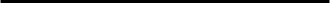 firmaSceltaIDTitolo del moduloCorso PEICorso di formazione docenti sui nuovi modelli P.E.I.A1 Laurea vecchio ordinamentoA1 Laurea vecchio ordinamentoA1 Laurea vecchio ordinamentoA1 Laurea vecchio ordinamentoTitolo della laurea:Conseguita in data:presso:presso:Votazione:▢ fino a 105▢ da 106 a 110▢ 110 con lodeValutazione a cura della commissione:Valutazione a cura della commissione:Valutazione a cura della commissione:A2 Laurea nuovo ordinamento (3+2)A2 Laurea nuovo ordinamento (3+2)A2 Laurea nuovo ordinamento (3+2)A2 Laurea nuovo ordinamento (3+2)Titolo della laurea:Conseguita in data:presso:presso:Votazione:▢ fino a 105▢ da 106 a 110▢ 110 con lodeValutazione a cura della commissione:Valutazione a cura della commissione:Valutazione a cura della commissione:A3 Altre laurea (vecchio ordinamento, nuovo ordinamento) in aggiunta alla principaleA3 Altre laurea (vecchio ordinamento, nuovo ordinamento) in aggiunta alla principaleA3 Altre laurea (vecchio ordinamento, nuovo ordinamento) in aggiunta alla principaleA3 Altre laurea (vecchio ordinamento, nuovo ordinamento) in aggiunta alla principaleTitolo della laurea:Conseguita in data:presso:presso:Votazione:▢ fino a 105▢ da 106 a 110▢ 110 con lodeValutazione a cura della commissione:Valutazione a cura della commissione:Valutazione a cura della commissione:A4 Altre laurea (triennali) in aggiunta alla principaleA4 Altre laurea (triennali) in aggiunta alla principaleA4 Altre laurea (triennali) in aggiunta alla principaleA4 Altre laurea (triennali) in aggiunta alla principaleTitolo della laurea:Conseguita in data:presso:presso:Titolo della laurea:Conseguita in data:presso:presso:Valutazione a cura della commissione:Valutazione a cura della commissione:Valutazione a cura della commissione:A5 Diploma di istruzione secondaria di II gradoA5 Diploma di istruzione secondaria di II gradoA5 Diploma di istruzione secondaria di II gradoA5 Diploma di istruzione secondaria di II gradoTitolo del diploma:Conseguita in data:presso:presso:Valutazione a cura della commissione:Valutazione a cura della commissione:Valutazione a cura della commissione:A6 Altri titoli di studioA6 Altri titoli di studioA6 Altri titoli di studioA6 Altri titoli di studioTitolo:Conseguito in data:presso:presso:Titolo:Conseguito in data:presso:presso:Titolo:Conseguito in data:presso:presso:Valutazione a cura della commissione:Valutazione a cura della commissione:Valutazione a cura della commissione:A7 Attestati di partecipazione ad attività formative non inferiori a 10 oreA7 Attestati di partecipazione ad attività formative non inferiori a 10 oreA7 Attestati di partecipazione ad attività formative non inferiori a 10 oreA7 Attestati di partecipazione ad attività formative non inferiori a 10 oreAttivitàPressoDatanr. oreValutazione a cura della commissione:Valutazione a cura della commissione:Valutazione a cura della commissione:B1 Esperienze maturate come formatore in corsi rivolti al personale scolasticocon valutazione positiva, documentata attraverso dichiarazione del direttore del corsoB1 Esperienze maturate come formatore in corsi rivolti al personale scolasticocon valutazione positiva, documentata attraverso dichiarazione del direttore del corsoB1 Esperienze maturate come formatore in corsi rivolti al personale scolasticocon valutazione positiva, documentata attraverso dichiarazione del direttore del corsoEsperienzaPressoPeriodoValutazione a cura della commissione:Valutazione a cura della commissione:B2 Iscrizione a elenchi regionale dei formatori per le attività di formazione sulle competenze PNSDcon valutazione positiva, documentata attraverso dichiarazione del direttore del corsoB2 Iscrizione a elenchi regionale dei formatori per le attività di formazione sulle competenze PNSDcon valutazione positiva, documentata attraverso dichiarazione del direttore del corsoB2 Iscrizione a elenchi regionale dei formatori per le attività di formazione sulle competenze PNSDcon valutazione positiva, documentata attraverso dichiarazione del direttore del corsoDenominazioneData iscrizioneNumero▢ Albo Regione Lombardia – ▢ Albo regionale AICAValutazione a cura della commissione:Valutazione a cura della commissione:B3 Pubblicazioni coerenti con le attività formative(articoli pubblicati su riviste; comunicazioni in atti di congressi, libri o contributi a libri)B3 Pubblicazioni coerenti con le attività formative(articoli pubblicati su riviste; comunicazioni in atti di congressi, libri o contributi a libri)Titolo della pubblicazionePeriodoValutazione a cura della commissione:B4 Interventi in qualità di relatore a convegni e/o seminari coerenti con le attività formativeB4 Interventi in qualità di relatore a convegni e/o seminari coerenti con le attività formativeConvegno / SeminarioPeriodoValutazione a cura della commissione: